Министерство общего и профессионального образования Свердловской областиОрган местного самоуправления «Управление образования  города Каменска-Уральскогомуниципальное бюджетное дошкольное образовательное учреждение«Детский сад №100 комбинированного вида»ПРОЕКТ«Формирование экологической культуры у детей старшего дошкольного возраста»Сроки реализации проекта2019-2022 г.г.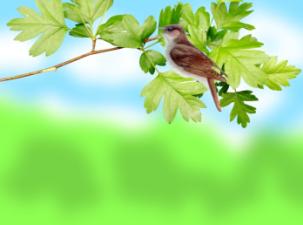                                                              Ф.И.О. автора: Гилязова Наталья ВладимировнаСОДЕРЖАНИЕ                                                                       Всё хорошее в людях - из детства!
   						            Как истоки добра пробудить?
     							Прикоснуться к природе всем сердцем:
    							Удивиться, узнать, полюбить!
    							Мы хотим, чтоб земля расцветала,
    							 И росли, как цветы, малыши,      								            Чтоб для них экология стала       							 Не наукой, а частью души!											С. Николаева ВведениеИзменение социально-экономических условий в жизни общества, дефицит культуры общения и взаимоотношений создают определенные трудности в формировании социальной ориентации ребенка. В связи с этим, современные тенденции педагогической науки нацелены на развитие личности. Опираясь на Приоритетный национальный проект "Образование", основной  задачей, которого является модернизация российского образования,  в педагогическую практику необходимо внедрять инновационные формы работы с детьми.В современном мире проблемы окружающей среды приобрели первостепенное значение. Насущной задачей стало принятие решений и мер по защите окружающей среды от загрязнения и разрушения, сохранение всего генетического разнообразия живых существ, сбережение генофонда планеты. Ученые всего мира сошлись в едином мнении, что экологические проблемы и катастрофы связаны с образованностью населения – ее недостаточность или отсутствие и породили потребительское отношение к природе. Обретение экологического сознания и мышления – единственный для человечества выход из сложившейся ситуации. Необходимо формирование человека нового типа, с новым экологическим мышлением, способного осознавать последствия своих действий по отношению к окружающей среде и умеющего жить в относительной гармонии с природой. Бережное отношение к природе должно быть нормой поведения людей любого возраста. Поэтому в сложившихся условиях встала задача экологического образования населения мира. Первостепенное значение при этом придается экологическому образованию подрастающего поколения. Глобальные проблемы современности требуют немедленного переосмысления исторически сложившейся в человеческом сознании установки, направленной на потребительское отношение к природе, изменения не только его поведения, но и смены ценностных ориентиров. Нашу планету может спасти лишь деятельность людей, базирующаяся на основе глубокого понимания законов природы, учёта многочисленных взаимодействий в её сообществах, осознания того, что человек не властелин природы, а её часть. Иными словами, экологическая проблема – это не просто проблема загрязнения окружающей среды и других отрицательных влияний, это результат деятельности человека на Земле. Именно поэтому одной из актуальнейших вопросов современного общества является проблема формирования экологической культуры личности. В настоящее время формирование экологической культуры у  дошкольников становится приоритетным направлением в педагогической теории и практике. Взаимодействие человека с природой – чрезвычайно актуальная проблема современности. С каждым годом её звучание становится сильнее - это, то направление дошкольной педагогики, которое отличается от традиционного ознакомления детей с природой. Формирование экологической культуры – это экологические знания, экологическое мышление, экологически оправданное поведение и чувство любви к природе. Экологически культурная личность при познании природы и общении с ней через свои чувства (восхищение, радость, удивление, умиление, гнев, возмущение, сострадание и др.) переживает свое отношение к ней и стремится сохранить дикую природу, проявляя тем самым любовь к миру природы. Формирование  экологической культуры, проявляется в эмоционально-положительном отношении к природе, окружающему миру, в ответственном отношении к своему здоровью и состоянию окружающей среды, в соблюдении определенных моральных норм, в системе ценностных ориентаций.	 Отсюда вытекает цель экологического образования в ДОУ – становление начал экологической культуры у детей, развитие экологического сознания, мышления, экологической культуры у взрослых (воспитателей, родителей), их воспитывающих.В дошкольном возрасте создаются предпосылки для формирования личности, характера будущего гражданина, развития интеллектуальной и коммуникативной компетентности. Поэтому, именно в дошкольном возрасте необходимо  закладывать у  воспитанников основы  нравственного и интеллектуального развития личности, позитивное отношение к природе, к «рукотворному миру», к себе и окружающим людям.  Ввести ребенка в мир природы, сформировать реалистические представления - знания о ее объектах и явлениях  – важнейшие задачи детского сада. Данную задачу можно легко решить, используя метод  проектов. Данный метод формирует способности сосредотачивать свое внимание на предметах ближайшего окружения и явлениях окружающей действительности, умение сравнивать, анализировать, устанавливать простейшие причинно-следственные связи, выделять в предметах определенные свойства, группировать их. Сухомлинский В.А. писал, что у ребенка необходимо воспитывать любовь «ко всему, что не может жить без ласковой человеческой руки, без чувствительного человеческого сердца. Речь идет о любви к живому и беззащитному, слабому и нежному».1.1.Обоснование актуальностиС самого рождения ребёнок является первооткрывателем, исследователем того мира, который его окружает. Для него всё впервые: солнце и дождь, прозрачная вода и зеленая трава, белый снег и пушистые облака. Ведь ребенок со своим стремлением учиться, с неутомимым любопытством и с изобретательным, творческим воображением получает радость и удовлетворение от соприкосновения с природой. Мы взрослые должны вовремя заметить и поддержать у детей познавательный интерес, помочь ребенку увидеть красоту мира, вселить в него уверенность в своих силах и зажечь огонек творчества и радости жизни.Соприкасаясь с природой,  развивается не только  познавательный интерес, но  формируется личность ребёнка. Объекты природы привлекают дошкольников, прежде всего красотой, яркостью красок, разнообразием и это является источником первых конкретных знаний и радостных переживаний, часто запоминающихся на всю жизнь. Влияние природы на ребенка огромно. Дети ежедневно в той или иной форме соприкасаются с ее объектами или явлениями: на прогулках наблюдают за птицами и насекомыми; наблюдают за падающими снежинками; слушают стихи, рассказы; дома смотрят телепередачи о животном и растительном мире Земли; ухаживают за растениями в уголке природы.  Экологическое воспитание и образование детей – чрезвычайно актуальная проблема настоящего времени. Формирование системы элементарных научных экологических знаний, доступных пониманию дошкольников является  главной целью экологического воспитания. В процессе реализации поставленной цели, решаются следующие задачи: формирование у дошкольников осознанного отношения к природе, ее явлениям и объектам; развитие экологического мышления и творческого воображения в процессе опытнической и исследовательской деятельности детей; формирование умений и навыков наблюдений за живыми и неживыми объектами природы; освоение элементарных норм поведения по отношению к миру природы и окружающему миру в целом. формирование представлений о своем организме и здоровом образе жизни.В настоящее время в области экологии просматриваются новые тенденции и проблемы, свидетельствующие о необходимости выхода экологического воспитания на качественно новый уровень и совершенствование технологий и методик обучения. Перед педагогами стоит задача уже в дошкольном возрасте формировать у детей навыки самостоятельности, активности, инициативности в поиске ответов на вопросы, сборе информации, экспериментировании и применении полученных знаний, умений и навыков. Такой подход позволяет осуществить метод проектов (проектный метод). Особая педагогическая значимость проекта заключается  в практической целенаправленности действий, в возможности формирования собственного жизненного опыта ребенка, основанного на  его интересах. Проект позволяет интегрировать сведения из разных областей знаний для решения проблемы и применить их на практике. Участие в экологических акциях, субботниках, озеленении, работа по природоохранным проектам - это уникальная возможность для детей и родителей проявить себя, принести пользу окружающей природе. Внедрение в практику метода проектной деятельности стало одним из основных средств формирования экологической  культуры детей дошкольного возраста. Включение дошкольников в проектную деятельность позволяет воспитать самостоятельную и отзывчивую личность, развивает творческие начала и интеллектуальные способности, способствует формированию целеустремленности, настойчивости, учит преодолевать возникающие трудности и проблемы, общаться со сверстниками и взрослыми. Так как детям трудно самостоятельно найти противоречия в окружающем, сформулировать проблему, определить цель (замысел) проекта в воспитательно-образовательном процессе проектная деятельность носит характер сотрудничества, в котором принимают участие дети и педагоги, а так же вовлекаются родители и другие члены семьи. Опыт самостоятельной деятельности, полученный ребёнком в дошкольном   возрасте, развивает в нём уверенность в своих силах. В нашей группе  перспективное годовое планирование разработано  по тематическим блокам. Каждый блок включает в себя определенные темы: «Вода», «Воздух», «Птицы», «Дикие животные», «Деревья», «Цветы» и т.д. Вся непосредственно образовательная деятельность направлена на изучаемую тему, по времени она может длиться одну или несколько недель. Обобщая пройденный материал, мы выявляем проблему экологического содержания и это становится основанием для работы над проектом по данной теме. Таким образом, учитывая вышеперечисленные преимущества данного метода возникла необходимость в разработке проекта: «Формирование экологической культуры у детей старшего дошкольного возраста».Объект проектной деятельности: дети старшего дошкольного возраста.Предмет проектной деятельности: организационно-педагогические условия способствующие формированию у старших дошкольников экологической  культуры. По времени: долгосрочный (2019-2022 г.г.)Основная цель проекта: использование метода проектной деятельности как способа формирование  экологических знаний о природе, основ экологической культуры, осознанно-правильного поведения в природе у детей старшего дошкольного возраста.Гипотеза: применение в образовательном процессе проектного метода для  детей старшего дошкольного возраста будет способствовать: Повышению уровня экологических знаний и культуры поведения в природе.Задачи педагогического проекта:1.Формирование поисково–исследовательской деятельности и интеллектуальной инициативы, посредством проектного метода.2.Развитие инициативности, любознательности, произвольности, способности к творческому самовыражению.3. Формирование знаний об объектах живой и неживой природы, воспитание бережного отношения  ко всему живому на Земле.2. Реферативная часть. Теоретическое обоснование проекта2.1.Формирование экологической культуры у дошкольниковПрирода оставляет глубокий след в душе ребенка, воздействуя на его чувства своей  яркостью, многообразием, динамичностью. Дети открывают для себя новый мир: стараются все потрогать руками, рассмотреть, понюхать, если возможно, попробовать на вкус. Дошкольники с огромным интересом смотрят на окружающий мир, но видят не все, иногда даже не замечают главного.  Нужно обладать терпением, иметь внимательный глаз и чуткую душу, чтобы увидеть тихую прелесть крохотного полевого цветка или игру красок во время заката, буйное цветение сирени, заслушаться звонким пением птиц. А если рядом воспитатель, который удивляется вместе с ними, учит не только смотреть, но и видеть, дети захотят узнать еще больше. Дошкольный возраст – это важный этап формирования экологических представлений, являющихся основой экологических знаний о природной среде и бережном к ней отношении, а также формирование осознанно – правильного отношения детей к объектам природы, с которыми они непосредственно контактируют.Экологическое воспитание осуществляется методами, которые позволяют продемонстрировать дошкольникам приспособленность растений и животных к среде обитания, зависимости, существующие в природных сообществах, связь человека с природой, результаты воздействия его деятельности на природу ближайшего окружения. К таким методам относятся: систематизированное наблюдение, упорядоченная фиксация наблюдения, направленное общение, труд в природе, моделирующая деятельность, Данные методы являются более традиционными.  Хорошим подспорьем выступает метод проектов, который открывает массу возможностей для полноценного экологического воспитания дошкольников. 2.2.Использование метода проектов в образовательной практике Экологические проекты открывают возможность формирования собственного жизненного опыта ребенка и, исходя из потребностей и интересов, развивают его как личность. Особая педагогическая значимость метода проектов заключается в том, что он открывает возможности формирования собственного опыта ребенка по взаимодействию с окружающим миром. Является педагогической технологией, определяющей собственную позицию ребенка в педагогическом процессе, является методом, идущим от детских потребностей и интересов, возрастных и индивидуальных особенностей детей. Это один из немногих методов, выводящий педагогический процесс из стен детского учреждения в окружающий мир, природную и социальную среду. Кроме того, метод проектов способствует развитию многих качеств ребенка, их практическому применению во взаимодействии с окружающим миром.Использование метода проектов в образовательной практике способствует формированию многих личностных качеств:самостоятельности. При реализации проекта происходит предварительное планирование с детьми своих действий и своего времени, ребенок учится считаться с интересами других людей, что уменьшает количество противоречий и споров. Ребенок учится осуществлять свой выбор конкретных действий, своего поведения на основе прогнозирования его последствий;креативности. В процессе проектной деятельности дети создают новый продукт (рисунок, модель костюма, декорации, альбом и т.д.). Творчество характеризует как конечный продукт, так и характер процесса деятельности. «Креативность ребенка зависит от уровня развития его мышления, воображения, произвольности, а также широты ориентировки в окружающем и осведомленности»;инициативности. В ходе проекта ребенок выстраивает свое общение со сверстниками, взрослыми, экспериментирует, организует игры;лидерства. Развитию лидерского потенциала дошкольников способствует не только содержательная составляющая, но и способы взаимодействия детей, взрослых в процессе реализации проекта, в том числе и различные формы коммуникации (деловая, познавательная, личностная). Все перечисленные качества, развитию которых способствует метод проектов, в той или иной мере составляют основу социальной компетентности ребенка дошкольника. Реализация проекта осуществляется в игровой форме, включением детей в различные виды творческой и практически значимой деятельности, в непосредственном контакте с различными объектами социальной среды (экскурсии, встречи с людьми разных профессий, практически полезные дела). Метод проектов, как уже указывалось выше, связан с развивающимся личностно-ориентированным обучением и может широко использоваться в ДОУ, в работе с детьми старшего дошкольного возраста. Проект позволяет интегрировать сведения из разных областей знаний для решения одной проблемы и применять их на практике. Основные требования к использованию метода проектов:1. В основе любого проекта лежит проблема, для решения которой требуется исследовательский поиск.2. Проект - это «игра всерьез», результаты которой значимы для детей и взрослых.3. Обязательные составляющие проекта - детская самостоятельность (при поддержке педагога), сотворчество ребят и взрослых, развитие коммуникативных способностей детей, познавательных и творческих навыков, применение дошкольниками полученных знаний на практике.Этапы проекта:1. Организационно-подготовительный – выявление интересов и потребностей детей, родителей, постановка цели и задач, определение методов исследования, подготовительная работа с педагогами и дошкольниками, выбор и подготовка оборудования и материалов.2. Внедренческий –  моделирование и внедрение технологии инновационной деятельности, поиск ответов на поставленные вопросы.3. Заключительный – обобщение результатов работы, их анализ, формулировка выводов, итоговая диагностика, распространение опыта.Проекты могут быть краткосрочными и долгосрочными, их длительность определяется в зависимости от решаемых задач. Проект можно рассматривать как дополнение к любым общеразвивающим, комплексным программам и программам экологического направления.Опыт работы в дошкольном образовательном учреждении  подтверждает, что применения  метода проектов в образовательном процессе способствует повышению интереса дошкольников к учебной деятельности. Данный метод развивает индивидуальную и коллективную деятельность детей, дает возможность педагогу осуществлять личностно-ориентированный подход к каждому ребенку. Проектная деятельность используется в ходе знакомства детей с природными объектами, с целью создания мотивации и накопления знаний при общении с природой, расширения кругозора, которая, безусловно, улучшает образовательный процесс, создаёт положительную мотивацию к самообразованию. Темы проектов могут быть самыми разнообразными в зависимости от выявленной проблемы.2.3. Степень новизны       Новизна инновационного проекта:Проектная деятельность представлена как личностно-ориентированная технология, которая может применяться в работе с воспитанниками практически в любой области. Новая форма организации обучения и воспитания способствует развитию личности воспитанника, оптимизации воспитательно-образовательного процесса и повышает эффективность обучения.  Использование проектной деятельности в практике детского сада рассматривается как педагогическая инновация, так как    в основу метода проектов заложена идея о направленности познавательной деятельности дошкольников на результат,  который достигается в процессе совместной работы педагога, детей над определенной практической проблемой (темой).Во время работы над проектом уже в дошкольном возрасте формируются такие качества как: самостоятельность, активность, инициативность в поиске ответов на вопросы. Сбора информации, экспериментировании и применения  полученных знаний, умений и навыков в играх и практической деятельности.                                                3. Проектная часть3.1.Разработка критериев и уровневых характеристик оценки эффективности педагогического взаимодействия.С целью отслеживания результативности внедряемого проекта «Проектная деятельность как способ формирования экологической культуры у детей старшего дошкольного возраста» разработаны методы оценки ожидаемых результатов.4.Заключение4.1.Этапы реализации проекта4.2.Условия реализации проектаРеализация проекта предполагает наличие условий:1. организационно-педагогические: создание  условий, для использования проектной деятельности по формированию экологической культуры  у старших дошкольников;2. материально-технические: наличие технических средств обучения (ноутбук, проектор и т.д.); 3. социально-культурные: тесное взаимодействие с родителями детей дошкольного возраста.Состав участников проекта:Дети старшего дошкольного возраста, родители, педагоги.            4. Кадровая обеспеченностьПедагог владеет современными образовательными технологиями и эффективно применяет их в практической профессиональной деятельности, имеет навыки работы с информацией, представленной в электронном виде, использует рациональные методы поиска и хранения информации в современных информационных массивах, использует электронные ресурсы, в том числе Интернет.             5. Научно-методическая обеспеченность реализации проектаНаличие в фонде информационно-библиотечного центра (библиотеки, медиатеки) образовательного учреждения детской, научно-публицистической, научно-методической литературы, периодических изданий, информационных ресурсов по вопросам формирования у дошкольников экологических представлений, по использованию современных коммуникативных технологий в педагогической практике.4.3.Календарный план реализации проекта4.4.Ожидаемые результаты реализации проектаОб успешности реализации проекта «Проектная деятельность как способ формирования экологической культуры у старших дошкольников»  можно судить: по четкости выполнения  основных мероприятий. Ожидаемыми результатами реализации проекта можно считать:Для детей:Увеличение доли воспитанников  старшего дошкольного возраста с высоким и средним уровнем усвоения общеобразовательной программы.Участие старших дошкольников в интеллектуальных конкурсах разного уровня.Для родителей:Сформированная активная родительская позиция.Повышение компетентности родителей в вопросах экологического воспитания.Для педагогов:Качественное освоение педагогами инновационных коммуникативных технологий,  как средства для формирования экологической культуры у старших дошкольников.Повышение профессионального мастерства педагогов.Личностный и профессиональный рост, самореализация, моральное удовлетворение.Формы представления результатов проекта:Диссеминация педагогического опыта на городских совещаниях, научно-практических конференциях.Компьютерная презентация по внедрению и реализации проекта.Статья в электронном СМИ (мини-сайте педагога).   5. Литература1. Васильев В. Проектно-исследовательская технология: развитие мотивации//Народное          образование, 2014. - №9.2. Вестник УДО администрации МО «Город Сыктывкар», 2015. - №1.3. Громова, О.Е. Дидактические материалы по развитию речи дошкольников / О.Е.   Громова. – М.: Сфера, 2016.4. Данюкова А. А вы любите проекты?//Обруч, 2017. - №4.5. Дыбина О. В. Неизведанное рядом. Занимательные опыты и эксперименты для дошкольников. - М.: ТЦ Сфера, 2015.6. Долгова, Т.Л. Прогулки в детском саду: Методическое пособие / Т.Л Долгова, М.В.Кравченко. – М.: Сфера, 2006. 7. Дыбина, О.В. Неизвестное рядом: Занимательные опыты и эксперименты для дошкольников / О.В. Дыбина, Н.П. Рахманова, В.В. Щетинина. – М.: Сфера, 2016.8. Жукова: О.Г. Предметная среда. Сенсорика. Экология. / О.Г. Жукова – М.: Аркти, 2014.9.Зебзеева, В.А. Теории и технологии дошкольного образования / В.А. Зебзеева. – Оренбург: Издательство ОГПУ, 2016.10.Иванова, А.И. Живая экология. Программа экологического образования дошкольников / А.И. Иванова. – ТЦ Сфера. – 2014.11. Кагаров Е. Г. Метод проектов в трудовой школе. - М.: Учпедгиз, 2010.12. Колпачникова О. В. Метод проектов в экологическом воспитании дошкольников//Воспитатель ДОУ, 2009. - №313. Левчук Л. В. Проектное обучение и российская школа//Экологическое образование, 2002. - №3.14. Рыжова Н. А. Экологический проект «Здравствуй, дерево»//Дошкольное образование, 2012. - №3.15. Экологическое воспитание дошкольников/под ред. Л. Н. Прохоровой. - М.: Аркти, 2017.1.Введениестр. 31.1.1.Обоснование актуальностистр. 52.Реферативная часть. Теоретическое обоснование проектастр. 72.2.1.Формирование экологической культуры у дошкольниковстр. 72.2.Использование метода проектов в образовательной практикестр. 82.3.С  2.3.Степень новизныстр. 103.Проектная частьстр. 113.3.1 Разработка критериев и уровневых характеристик оценки эффективности педагогического взаимодействиястр. 114.Заключениестр. 134.4.1.Этапы реализация проектастр. 134.4.2.Условия реализации проектастр. 144.4.3.Календарный план реализации проектастр. 144.4.4.Ожидаемые результаты реализации проекта            стр. 175.Список литературы.стр. 19Критерии оценкиПоказатели, параметрыДиагностический инструментарийСрокиИсполнителиУвеличение количества детей старшего дошкольного возраста с высоким  уровнем усвоения общеобразовательной программы.Позитивная динамикаПедагогическая диагностика2 раза в год (начало и конец учебного года) 2019-2022 г.ВоспитательУвеличение количества детей, участвующих в акциях природоохроняющего содержания.Позитивная динамикаКартотека акций природоохроняю-щего содержания.сентябрь- май2019-2022г.ВоспитательУвеличение количества родителей, осознающих необходимость формирования экологической культуры.Позитивная динамикаАнкетированиесентябрь- май2019-2022г.ВоспитательРазработка дидактических игр, упражнений, использующихся в нерегламентированной деятельности, направленной на формирование экологической культуры.Позитивная динамика разработки дидактических игр и упражнений.Картотека дидактических игр, их компьютерная презентация.сентябрь- май2019-2021г.ВоспитательКачество и доступность разработок цикла презентаций  направленных на формирование экологической культуры.Динамика разработок презентацийКартотека презентацийсентябрь- май 2019-2022г.ВоспитательПередача педагогического опыта родителям по использованию проектной деятельности для формирования экологической культуры детей старшего дошкольного возраста, использование ИКТ технологий посредством      круглых  столов, дискуссий, родительских  гостиных.Позитивная динамика стабильности посещения мероприятий родителями по годам.Протоколы мероприятий.Представление опыта в конкурсах различного уровня.сентябрь-май 2022 г.ВоспитательКачество и доступность  совместно разработанных с родителями  проектов, направленных на формирование экологической культуры.Динамика количества разработок проектовУчебно - методический комплект по формированию экологической культуры.сентябрь- май 2019-2022 г.ВоспитательСистематизация материалов для внедрения проектного метода в воспитательно – образовательный процесс.Динамика внедрения проектного методаКартотека материалов на флэш памяти,  CD, RV дисках.сентябрь- май 2019-2022 г.ВоспитательЭтапыОсновные задачиСрокиОрганизационно-подготовительныйИзучение теоретических основ.   сентябрь-декабрь 2019 г.Организационно-подготовительныйРазработка нормативных, организационно - педагогических, методических и материально-технических условий.сентябрь-декабрь 2019 г.Организационно-подготовительныйРазработка учебно-методического комплекта.сентябрь-декабрь 2019 г.ВнедренческийПроведение основных мероприятий по реализации проекта.2020-2021 г.ВнедренческийВедение мониторинга реализации проекта.2020-2021 г.ЗаключительныйОбобщение положительного опыта   работы   в рамках реализации проекта.апрель-октябрь 2022 г.ЗаключительныйТрансляция опыта работы в СМИ.апрель-октябрь 2022 г.ЗаключительныйАнализ эффективности внедрения  проекта, направленного  на формирование экологической культуры у старших дошкольников.апрель-октябрь 2022 г.Основные мероприятияСроки проведенияВид отчётных документов, материалов1 этап – информационно – аналитическая деятельность 1 этап – информационно – аналитическая деятельность 1 этап – информационно – аналитическая деятельность I  этапСовершенствование нормативной базы и обновление учебно – методического комплекта.сентябрь 2019 г.Нормативные документыУчебно – методический комплект.I  этапСоздание условий повышения педагогической компетентности родителей в области использования проектного метода,  направленного на формирования у дошкольников экологической культуры.сентябрь 2019 г.Протоколы родительских собраний.Разработать методические рекомендации для родителей, педагогов  по использованию проектной деятельности как способа формирования экологической культуры у детей старшего дошкольного возраста.сентябрь-октябрь 2019 г.Методические рекомендацииПроведение диагностического исследования, статистическая обработка данных, анализ и интерпретация полученных результатов.декабрь 2019 г.Результаты диагностики. Аналитическая справка.Выпуск журналов для родителей, обеспечивающих повышение их педагогической грамотности в вопросах экологического воспитания.сентябрь-декабрь 2019 г.Журналы для родителейПроведение  совместных мероприятий с родителями, способствующих формированию у взрослых и дошкольников экологической культуры:- родительские гостиные; - мастер – классы;- семинары;- консалтинги.сентябрь-декабрь 2019 г.Протоколы родительских собранийII этап2 этап – организационная, организационно-методическая, техническая деятельность2 этап – организационная, организационно-методическая, техническая деятельность2 этап – организационная, организационно-методическая, техническая деятельностьРазработка совместных проектов с родителями и детьми, способствующих формированию экологической культуры. 2020 - 2021 г.г.Разработки проектовОрганизация воспитательно-образовательного процесса с использованием информационных технологий.январь 2020 г. – декабрь 2021 г.Перспективное планированиеПроведение природоохранных акций: -« Защитники природы»;- «Я и природа»-Экскурсия в лесопарковую зону;-Трудовой десант по уборке лесопарковой территории;-Копилка идей по защите природы;-Изготовление и установка  знаков  призывающих людей не загрязнять окружающую природу;-Создание плаката экологической направленности (совместно с родителями); -Изготовление и установка кормушек для птиц;-«Поможем дереву» январь 2020 г. - декабрь 2021 уч.г.Количество проведённых природоохранных акцийЗнакомство педагогов и родителей с новинками -методической литературы по использованию проектного метода для формирования у дошкольников экологической культуры.январь 2019 г. - декабрь 2021 г.Мобильная выставкаметодической литературы по формированию у дошкольников экологических представлений, посредством проектного методаIII этапПроведение диагностического исследования, статистическая обработка данных, анализ и интерпретация полученных результатов.январь-май 2022 г.Протоколы диагностикиIII этап3 этап - изучение результатов деятельности3 этап - изучение результатов деятельности3 этап - изучение результатов деятельностиIII этапОбобщение и документально-технологическое оформление опыта работы.апрель-май 2022 г.Аналитическая справкаIII этапОрганизация самоанализа  деятельности  по реализации проекта.сентябрь 2022 г.Аналитическая справкаIII этапОбработка итоговых данных мониторинга. сентябрь 2022 г.Данные мониторингаIII этапСоотнесение результатов с поставленными целями. сентябрь 2022 г.Аналитическая справкаIII этапОбобщение положительного опыта по  внедрению проекта «Проектная деятельность как способ формирования экологической  культуры у старших дошкольников».              октябрь 2022 г.Представление опыта работы в СМИ, образовательных сайтах.Результаты участия в конкурсах различного уровня.III этапСистематизация методических разработок на электронные носители, для передачи педагогического опыта работы.октябрь 2022 г.Опыт работы на электронных носителях.III этапТрансляция результатов реализации проекта в СМИ, на персональном сайте воспитателя сентябрь – октябрь 2022 г.Наличие публикаций педагога.Проведение социологических опросов родителей с целью выявления отношений к использованию проектного метода в воспитательно – образовательном процессе.сентябрь 2022 г.Данные социологических опросов